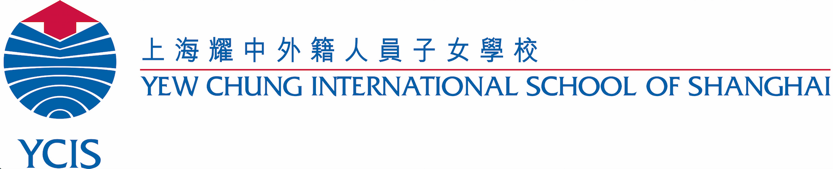 ECE Student Support Services FlowchartRegency Park CampusFrom the beginning of the process, all concerns, discussions and interventions to be documented on Staff Online